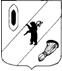 КОНТРОЛЬНО-СЧЕТНАЯ КОМИССИЯ ГАВРИЛОВ-ЯМСКОГО МУНИЦИПАЛЬНОГО РАЙОНА                 152240, Ярославская область, г. Гаврилов-Ям, ул. Советская, д. 51___________________________________________________________________________________                                               Информация о результатах контрольного мероприятия проверки  целевого и эффективного использования бюджетных средств, направленных на реализацию Губернаторского проекта «Решаем вместе»г. Гаврилов-Ям                                                                                  10.12. 2019 г.       Контрольно-счетной комиссией Гаврилов-Ямского муниципального района   (далее по тексту КСК), в соответствии с пунктом 3.8 Плана работы Контрольно-счетной комиссии на 2019 год, проведена проверка целевого и эффективного использования бюджетных средств, выделенных Администрации Шопшинского сельского поселения и направленных на реализацию Губернаторского проекта «Решаем вместе», в Шопшинском сельском поселении за период с 01.01.2018г. по 31.12.2018г.       Целями контрольного мероприятия являлись анализ объемов финансового обеспечения, результатов реализации Губернаторского проекта «Решаем вместе!» (далее по тексту – проект), проверка целевого и эффективного использования бюджетных средств, направленных на реализацию проекта.       В ходе контрольного мероприятия проведена проверка определения правомерности, в том числе целевого характера, эффективности использования средств бюджетных средств за период с  01.01.2018г. по 31.12.2018г. в Администрации Шопшинского сельского поселения.     Объект проверки: Администрация Шопшинского сельского поселения Ярославской области (далее – Шопшинское сельское поселение).    Наименование проекта: устройство многофункциональной спортивной площадки для игры в баскетбол, волейбол, мини-футбол и теннис.     Место реализации проекта: Гаврилов-Ямский район, с. Шопша, ул. Молодежная.В ходе контрольного мероприятия установлено следующее:В целях реализации Послания Президента Российской Федерации Федеральному Собранию Российской Федерации от 01 декабря 2016 года, повышения уровня комфортности проживания жителей Ярославской области, их вовлечения в решение проблем местного значения Указом Губернатора Ярославской области 20.02.2017 № 50 учрежден Губернаторский проект «Решаем вместе!» (далее - Губернаторский проект).На основании  Постановления Правительства РФ от 10.02.2017 № 169, Постановлением Правительства Ярославской области от 29.03.2018 № 196-п утверждена субсидия на «Формирование на формирование современной городской среды на 2018 год» (далее – субсидия). Финансирование мероприятий Губернаторского проекта осуществляется за счет средств федерального, областного и местных бюджетов, жителей Ярославской области, индивидуальных предпринимателей и юридических лиц.        Получателями субсидии являются муниципальные образования - поселения и городские округа Ярославской области.         Субсидия перечисляется бюджетам муниципальных образований - получателей субсидии в пределах средств, предназначенных для софинансирования муниципальных программ, в соответствии с распределением субсидии, утверждаемым постановлением Правительства области, что соответствует пункту 7  Правил.      Постановлением Правительства Ярославской области от 29.03.2018 № 196-п утвержден объем средств субсидии на формирование современной городской среды на 2018 год Шопшинскому сельскому поселению в размере 2 997 994,0 рублей из них: 1 591 791,0 рублей – федеральные средства,1 406 203,0 рублей – областные средства.      Поверкой соблюдения условий предоставления субсидии на формирование современной городской среды на 2018 год, установленных пунктом 12 Правил, нарушений не установлено.                      Результаты контрольного мероприятия:В рамках реализации Губернаторского проекта «Решаем вместе» в 2018 году Администрацией Шопшинского сельского поселения исполнен проект инициативного бюджетирования по  устройству многофункциональной спортивной площадки для игры в баскетбол, волейбол, мини-футбол и теннис, находящийся по адресу: Ярославская область, Гаврилов-Ямский район, Шопшинское сельское поселение, с. Шопша, ул. Молодежная.Организация многофункциональной спортивной площадки  для игры в баскетбол, волейбол, мини футбол способствует созданию полноценных условий для занятий физической культурой и спортом детей, подростков и взрослого населения на территории Шопшинского сельского поселения,
вовлекает их в массовый спорт, способствует пропаганде здорового образа жизни и является действенной формой профилактики безнадзорности, вредных привычек в молодежной среде.Средства субсидии в размере 2 388 506,18 рублей, выделенные из областного бюджета и направленные на устройство многофункциональной спортивной площадки для игры в баскетбол, волейбол, мини-футбол и теннис находящийся по адресу: Ярославская область, Гаврилов-Ямский район, Шопшинское сельское поселение, с. Шопша, ул. Молодежная, использованы Администрацией Шопшинского сельского поселения  в полном объеме. Нецелевого использования бюджетных средств не установлено.Нарушений при проверке своевременности и правильности отражения в бюджетном учете операций, связанных с использованием бюджетных средств не установлено.Отклонений при анализе полноты и достоверности отчетов Администрации Шопшинского сельского поселения о результатах реализации мероприятий проекта не установлено.По результатам проведенного контрольного мероприятия выявлены  следующие нарушения и недостатки:Нарушение при осуществлении муниципальных закупок:6.1. В нарушение Федерального закона 44-ФЗ Администрацией Шопшинского сельского поселения направлены не своевременно в федеральное казначейство документы и информация, подлежащие включению в реестр контрактов.      По факту нарушений законодательства, содержащего признаки правонарушения в соответствии со статьей 7.31. КоАП РФ материалы в уполномоченные органы для составления протокола о правонарушении не направлялись, в связи с истечением срока давности.  Несвоевременно осуществлена оплата по договору, что влечет риски взыскания неустоек со стороны подрядчика. По факту нарушений законодательства, содержащего признаки правонарушения в соответствии со статьей 7.32.5 КоАП РФ материалы в уполномоченные органы для составления протокола о правонарушении не направлялись в связи с истечением срока давности.                               Принятые решения и меры:Акт проверки был вручен по окончании проверки.      По фактам выявленных нарушений и недостатков в объект контроля было направлено представление КСК о принятии мер по устранению выявленных в ходе проведения проверок нарушений и недостатков, привлечению к ответственности должностных лиц, виновных в допущенных нарушениях, а также мер по пресечению, устранению и предупреждению нарушений.     Материалы по фактам выявленных нарушений направлены в Прокуратуру Гаврилов-Ямского муниципального района.     По результатам рассмотрения представления от Администрации Шопшинского сельского поселения получено уведомление о принятых решениях и мерах. Виновные привлечены к дисциплинарной ответственности.ПредседательКонтрольно-счетной комиссии Гаврилов-Ямского муниципального района__________             (подпись)Е.Р.Бурдова 